ABSTRACT SUBMISSION FORMThe deadline for abstract submission is 15 June 2022Abstract title:		Presenting author:		Mark with “X” your preferred presentation mode:The Organizing Committee will make every effort to retain your presentation mode preference, but the final allocation will depend on the total number of submissions and available time.Mark with “X” the General or Special Session under which you wish to submit your abstract:XXII International Congress of the CBGA, Plovdiv, Bulgaria, 7–11 September, 2022, AbstractsAbstract title (Times New Roman, 14 pt, left alignment)First Author1, Second Author2, Third Author3 (Times New Roman, 12 pt, italic, left alignment)1 Institution address; e-mail: (Times New Roman, 9 pt, italic, left alignment)2 Institution address; e-mail (Times New Roman, 9 pt, italic, left alignment)3 Institution address; e-mail (Times New Roman, 9 pt, italic, left alignment)The text of the abstract should not exceed 500 words including acknowledgements and references (if any). Use Times New Roman (11 pt, justified alignment), single line spacing, paper size A4 (210  297 mm) with 2.5-cm margins. Figures and tables cannot be included.Indents: none for first paragraph, 0.5 cm for first lines or subsequent paragraphs. Do not leave spaces between paragraphs.Abstracts should be submitted via e-mail until 15 June 2022 to cbga2022@gmail.com.Acknowledgements. Use Times New Roman (11 pt, justified alignment).REFERENCES (Times New Roman, 11 pt, justified alignment, 0.5 cm hanging indentation)References should follow Geologica Balcanica’s style. You can find more instructions on our website.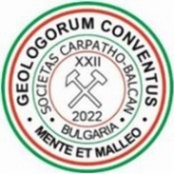 XXII International Congressof the Carpathian-Balkan Geological Association7–11 September 2022, Plovdiv, BulgariaFormAIt is my first or second abstractOral:Poster:No preference:General sessionsGeneral sessionsSpecial SessionsSpecial SessionsGT1SS1GT2SS2GT3SS3GT4SS4GT5SS5GT6SS6GT7SS7GT8SS8GT9SS9GT10SS10GT11SS11GT12GT13GT14GT15GT16GT17GT18